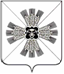 КЕМЕРОВСКАЯ ОБЛАСТЬАДМИНИСТРАЦИЯ ПРОМЫШЛЕННОВСКОГО МУНИЦИПАЛЬНОГО РАЙОНАПОСТАНОВЛЕНИЕот «24» апреля 2018г. № 476-Ппгт. ПромышленнаяОб утверждении сметы на проведение мероприятий,                          посвященных празднованию Дня Победы в Великой Отечественной войне 1941-1945гг.В связи с празднованием 73-й годовщины Победы в Великой Отечественной войне 1941-1945гг.:Утвердить прилагаемую смету расходов на проведение мероприятий, посвященных празднованию Дня Победы в Великой Отечественной войне 1941-1945гг.Финансовому управлению по Промышленновскому району      (Анохина Г.В.) обеспечить финансирование Управления культуры, молодежной политики, спорта и туризма администрации Промышленновского муниципального района (Хрянина О.В.) на проведение мероприятий, посвященных празднованию Дня Победы в Великой Отечественной войне 1941-1945гг., за счет безвозмездных поступлений в сумме 212360 рублей согласно прилагаемой смете.Постановление подлежит обнародованию на официальном сайте администрации Промышленновского муниципального района.Контроль за исполнением настоящего постановления возложить на  заместителя главы  Промышленновского  муниципального  района               С.А. Федарюк.Настоящее постановление вступает в силу со дня подписания.Исп. Ю.Е. Науменкотел. 76047УТВЕРЖДЕНАпостановлением администрации Промышленновского муниципального района от 24.04.2018г. № 476-ПСмета расходовна проведение мероприятий, посвященных празднованиюДня Победы в Великой Отечественной войне 1941-1945гг.ГлаваПромышленновского муниципального районаД.П. Ильин№Наименование товараЕд.из.Кол-воЦенаСуммаРДКРДКРДКРДКРДКРДК1.Баннер шт.121200-0014400-002.Баннершт.62100-0012600-003.Газ гелий марки Вшт.17000-007000-004.Шар 12''уп.6370-002220-005.Шар 9''уп.6250-001500-006.Шар 5''уп.2150-00300-007.Шар линклун 12''уп.1720-35720-358.Шар линклун 9''уп.1520-00520-009.Тесьмашт.2110-00220-0010.Плащевая ткань Дюспо м.2095-001900-0011.Ткань габардин м.30115-003450-0012.Ниткишт.4011-00440-0013.Пуговицышт.253-0075-0014.Лента Георгиевскаям.3007-002100-0015.Ремень армейскийшт.15350-005250-0016.Ткань габардинм.25100-002500-0017.Салют100000-0018.Гвоздикашт.25055-0013750-0019Корзина с живыми цветамишт.22000-004000-00Итого:172945-35Итого:172945-35Итого:172945-35Итого:172945-35Итого:172945-35Итого:172945-35МСЦМСЦМСЦМСЦМСЦМСЦ1.Свеча в гильзешт.2004-63926-002.Пластиковые стаканчикишт.2000-59118-003.Лента Георгиевскаям.3007-002100-00Итого: 3144-00Итого: 3144-00Итого: 3144-00Итого: 3144-00Итого: 3144-00Итого: 3144-00Вагановское сельское поселениеВагановское сельское поселениеВагановское сельское поселениеВагановское сельское поселениеВагановское сельское поселениеВагановское сельское поселениеПрогресский СДКПрогресский СДКПрогресский СДКПрогресский СДКПрогресский СДКПрогресский СДК1.Шар 12''уп.1370-00370-002.Лента Георгиевскаям.107-0070-003.Свеча в гильзешт.104-6346-304.Пластиковые стаканчикишт.100-595-90Итого: 492-20Итого: 492-20Итого: 492-20Итого: 492-20Итого: 492-20Итого: 492-20Журавлевский СДКЖуравлевский СДКЖуравлевский СДКЖуравлевский СДКЖуравлевский СДКЖуравлевский СДК1.Лента атласнаям.129.88-001038-402.Баннер «С Днем победы!» 2.5х3.5шт.11800-001800-003.Шар 12''уп.1370-00370-004.Лента Георгиевскаям.157-00105-005.Свеча в гильзешт.204-6392-606.Пластиковые стаканчикишт.200-5911-80Итого: 3417-80Итого: 3417-80Итого: 3417-80Итого: 3417-80Итого: 3417-80Итого: 3417-80Вагановский СДКВагановский СДКВагановский СДКВагановский СДКВагановский СДКВагановский СДК1.Шар 12''уп.1370-00370-002.Лента Георгиевскаям.307-00210-003.Свеча в гильзешт.204-6392-604.Пластиковые стаканчикишт.200-5911-80Итого: 684-40Итого: 684-40Итого: 684-40Итого: 684-40Итого: 684-40Итого: 684-40Пушкинское сельское поселениеПушкинское сельское поселениеПушкинское сельское поселениеПушкинское сельское поселениеПушкинское сельское поселениеПушкинское сельское поселениеКраснинский СДККраснинский СДККраснинский СДККраснинский СДККраснинский СДККраснинский СДК1.Шар 12''уп.1370-00370-002.Баннер  «Бессмертный полк»шт.1600-00600-003.Фотобумагауп.1395-90395-904.Пленка для ламинирования уп.1381-10381-105.Лента Георгиевскаям.207-00140-006.Свеча в гильзешт.204-6392-607.Пластиковые стаканчикишт.200-5911-80Итого: 1991-40Итого: 1991-40Итого: 1991-40Итого: 1991-40Итого: 1991-40Итого: 1991-40Пушкинский СКПушкинский СКПушкинский СКПушкинский СКПушкинский СКПушкинский СК1.Шар 12''уп.1370-00370-002.Лента Георгиевскаям.107-0070-003.Свеча в гильзешт.104-6346-304.Пластиковые стаканчикишт.100-595-90Итого:492-20Итого:492-20Итого:492-20Итого:492-20Итого:492-20Итого:492-20Пархаевский СКПархаевский СКПархаевский СКПархаевский СКПархаевский СКПархаевский СК1.Шар 12''уп.1370-00370-002.Лента Георгиевскаям.107-0070-003.Свеча в гильзешт.104-6346-304.Пластиковые стаканчикишт.100-595-90Итого: 492-20Итого: 492-20Итого: 492-20Итого: 492-20Итого: 492-20Итого: 492-20Каменский СДККаменский СДККаменский СДККаменский СДККаменский СДККаменский СДК1.Шар 12''уп.1370-00370-002.Лента Георгиевскаям.107-0070-003.Свеча в гильзешт.104-6346-304.Пластиковые стаканчикишт.100-595-90Итого: 492-20Итого: 492-20Итого: 492-20Итого: 492-20Итого: 492-20Итого: 492-20Окуневское сельское поселениеОкуневское сельское поселениеОкуневское сельское поселениеОкуневское сельское поселениеОкуневское сельское поселениеОкуневское сельское поселениеОкуневский СДКОкуневский СДКОкуневский СДКОкуневский СДКОкуневский СДКОкуневский СДК1.Шар 12''уп.1370-00370-002.Лента Георгиевскаям.157-00105-003.Свеча в гильзешт.204-6392-604.Пластиковые стаканчикишт.200-5911-80Итого: 579-40Итого: 579-40Итого: 579-40Итого: 579-40Итого: 579-40Итого: 579-40Пьяновский СДКПьяновский СДКПьяновский СДКПьяновский СДКПьяновский СДКПьяновский СДК1.Шар 12''уп.1370-00370-002.Лента Георгиевскаям.107-0070-003.Свеча в гильзешт.104-6346-304.Пластиковые стаканчикишт.100-595-90Итого: 492-20Итого: 492-20Итого: 492-20Итого: 492-20Итого: 492-20Итого: 492-20Титовское сельское поселениеТитовское сельское поселениеТитовское сельское поселениеТитовское сельское поселениеТитовское сельское поселениеТитовское сельское поселениеТитовский СДКТитовский СДКТитовский СДКТитовский СДКТитовский СДКТитовский СДК1.Шар 12''уп.1370-00370-002.Лента Георгиевскаям.207-00140-003.Свеча в гильзешт.204-6392-604.Пластиковые стаканчикишт.200-5911-80Итого: 614-40Итого: 614-40Итого: 614-40Итого: 614-40Итого: 614-40Итого: 614-40Усть-Тарсьминский СДКУсть-Тарсьминский СДКУсть-Тарсьминский СДКУсть-Тарсьминский СДКУсть-Тарсьминский СДКУсть-Тарсьминский СДК1.Шар 12''уп.1370-00370-002.Лента Георгиевскаям.57-0035-003.Свеча в гильзешт.104-6346-304.Пластиковые стаканчикишт.100-595-90Итого: 457-20Итого: 457-20Итого: 457-20Итого: 457-20Итого: 457-20Итого: 457-20Падунское сельское поселениеПадунское сельское поселениеПадунское сельское поселениеПадунское сельское поселениеПадунское сельское поселениеПадунское сельское поселениеПадунский СДКПадунский СДКПадунский СДКПадунский СДКПадунский СДКПадунский СДК1.Шар 12''уп.1370-00370-002.Лента Георгиевскаям.207-00140-003.Свеча в гильзешт.104-6346-304.Пластиковые стаканчикишт.100-595-90Итого: 562-20Итого: 562-20Итого: 562-20Итого: 562-20Итого: 562-20Итого: 562-20Денисовский СКДенисовский СКДенисовский СКДенисовский СКДенисовский СКДенисовский СК1.Шар 12''уп.1370-00370-002.Лента Георгиевскаям.107-0070-003.Фотобумагауп.1395-90395-903.Пленка для ламинированияуп.1381-10381-104.Свеча в гильзешт.104-6346-305.Пластиковые стаканчикишт.100-595-90Итого: 1269-20Итого: 1269-20Итого: 1269-20Итого: 1269-20Итого: 1269-20Итого: 1269-20Васьковский СДКВаськовский СДКВаськовский СДКВаськовский СДКВаськовский СДКВаськовский СДК1.Шар 12''уп.1370-00370-002.Лента Георгиевскаям.107-0070-003.Свеча в гильзешт.104-6346-304.Пластиковые стаканчикишт.100-595-90Итого: 492-20Итого: 492-20Итого: 492-20Итого: 492-20Итого: 492-20Итого: 492-20Абышевский СДКАбышевский СДКАбышевский СДКАбышевский СДКАбышевский СДКАбышевский СДК1.Шар 12''уп.1370-00370-002.Лента Георгиевскаям.107-0070-003.Свеча в гильзешт.104-6346-304.Пластиковые стаканчикишт.100-595-90Итого: 492-20Итого: 492-20Итого: 492-20Итого: 492-20Итого: 492-20Итого: 492-20Тарасовское сельское поселениеТарасовское сельское поселениеТарасовское сельское поселениеТарасовское сельское поселениеТарасовское сельское поселениеТарасовское сельское поселениеТарасовский СДКТарасовский СДКТарасовский СДКТарасовский СДКТарасовский СДКТарасовский СДК1.Баннер «С Днем победы!» 2х2шт.1800-00800-002.Шар 12''уп.1370-00370-003.Лента Георгиевскаям.207-00140-004.Свеча в гильзешт.154-6369-455.Пластиковые стаканчикишт.150-598-85Итого: 1388-30Итого: 1388-30Итого: 1388-30Итого: 1388-30Итого: 1388-30Итого: 1388-30Голубевский СДКГолубевский СДКГолубевский СДКГолубевский СДКГолубевский СДКГолубевский СДК1.Шар 12''уп.1370-00370-002.Лента Георгиевскаям.57-0035-003.Свеча в гильзешт.104-6346-304.Пластиковые стаканчикишт.100-595-90Итого: 457-20Итого: 457-20Итого: 457-20Итого: 457-20Итого: 457-20Итого: 457-20Шуринский СДКШуринский СДКШуринский СДКШуринский СДКШуринский СДКШуринский СДК1.Шар 12''уп.1370-00370-002.Лента Георгиевскаям.107-0070-003.Свеча в гильзешт.154-6369-454.Пластиковые стаканчикишт.150-598-85Итого: 518-30Итого: 518-30Итого: 518-30Итого: 518-30Итого: 518-30Итого: 518-30Калтышинский СДККалтышинский СДККалтышинский СДККалтышинский СДККалтышинский СДККалтышинский СДК1.Шар 12''уп.1370-00370-002.Лента Георгиевскаям.57-0035-00Итого: 405-00Итого: 405-00Итого: 405-00Итого: 405-00Итого: 405-00Итого: 405-00Тарабаринское сельское поселениеТарабаринское сельское поселениеТарабаринское сельское поселениеТарабаринское сельское поселениеТарабаринское сельское поселениеТарабаринское сельское поселениеБайракский СКБайракский СКБайракский СКБайракский СКБайракский СКБайракский СК1.Шар 12''уп.1370-00370-002.Креп сатин (белый)м.20115-002300-003.Фотобумагауп.1395-90395-904.Свеча в гильзешт.104-6346-305.Пластиковые стаканчикишт.100-595-906.Лента Георгиевскаям.107-0070-00Итого: 3188-10Итого: 3188-10Итого: 3188-10Итого: 3188-10Итого: 3188-10Итого: 3188-10Морозовский СДКМорозовский СДКМорозовский СДКМорозовский СДКМорозовский СДКМорозовский СДК1.Шар 12''уп.1370-00370-002.Габардин  (хаки)м.10115-001150-003.Лента Георгиевскаям.107-0070-004.Пуговицышт.203-5070-005.Нитки шт.2011-00220-006.Свеча в гильзешт.104-6346-307.Пластиковые стаканчикишт.100-595-90Итого: 1932-20Итого: 1932-20Итого: 1932-20Итого: 1932-20Итого: 1932-20Итого: 1932-20Ереминский СДКЕреминский СДКЕреминский СДКЕреминский СДКЕреминский СДКЕреминский СДК1.Шар 12''уп.1370-00370-002.Лента Георгиевскаям.107-0070-00Итого: 440-0Итого: 440-0Итого: 440-0Итого: 440-0Итого: 440-0Итого: 440-0Трудовской СДКТрудовской СДКТрудовской СДКТрудовской СДКТрудовской СДКТрудовской СДК1.Пленка для ламинированияуп.1381-10381-102.Шар 12''уп.1370-00370-003.Габардин (хаки)м.20115-002300-004.Пуговицышт.303-50105-005.Ткань подкладочная (бел.)м.549-00245-006.Ткань подкладочная (син.)м.585-00425-007.Ткань подкладочная (крас.)м.585-00425-008.Лента Георгиевскаям.57-0035-009.Нитки шт.2011-00220-00Итого:4506-10Итого:4506-10Итого:4506-10Итого:4506-10Итого:4506-10Итого:4506-10Цветущинский СКЦветущинский СКЦветущинский СКЦветущинский СКЦветущинский СКЦветущинский СК1.Шар 12''уп.1370-00370-002.Лента Георгиевскаям.107-0070-00Итого: 440-00Итого: 440-00Итого: 440-00Итого: 440-00Итого: 440-00Итого: 440-00Протопоповский СДКПротопоповский СДКПротопоповский СДКПротопоповский СДКПротопоповский СДКПротопоповский СДК1.Шар 12''уп.1370-00370-002.Плащевая ткань Дюспом.595-00475-003.Плащевая ткань Дюспом.595-00475-004.Баннер «С Днем победы!» 2х2шт.1800-00800-005.Лента Георгиевскаям.107-0070-00Итого: 2190-00Итого: 2190-00Итого: 2190-00Итого: 2190-00Итого: 2190-00Итого: 2190-00Лебедевское сельское поселениеЛебедевское сельское поселениеЛебедевское сельское поселениеЛебедевское сельское поселениеЛебедевское сельское поселениеЛебедевское сельское поселениеЛебедевский СДКЛебедевский СДКЛебедевский СДКЛебедевский СДКЛебедевский СДКЛебедевский СДК1.Шар 12''уп.1370-00370-002.Лента Георгиевскаям.107-0070-00Итого: 440-00Итого: 440-00Итого: 440-00Итого: 440-00Итого: 440-00Итого: 440-00Пор-Искитимский СДКПор-Искитимский СДКПор-Искитимский СДКПор-Искитимский СДКПор-Искитимский СДКПор-Искитимский СДК1.Ткань подкладочная (бел.)м.7.6585-00650-252.Ткань подкладочная (син.)м.585-00425-003.Ткань подкладочная (крас.)м.585-00425-004.Шар 12''уп.1370-00370-005.Лента Георгиевскаям.157-00105-006.Свеча в гильзешт.104-6346-307.Пластиковые стаканчикишт.100-595-90Итого: 2027-45Итого: 2027-45Итого: 2027-45Итого: 2027-45Итого: 2027-45Итого: 2027-45Уфимцевский СДКУфимцевский СДКУфимцевский СДКУфимцевский СДКУфимцевский СДКУфимцевский СДК1.Шар 12''уп.1370-00370-002.Лента Георгиевскаям.107-0070-00Итого: 440-00Итого: 440-00Итого: 440-00Итого: 440-00Итого: 440-00Итого: 440-00Плотниковское сельское поселениеПлотниковское сельское поселениеПлотниковское сельское поселениеПлотниковское сельское поселениеПлотниковское сельское поселениеПлотниковское сельское поселениеЗаринский ГДКЗаринский ГДКЗаринский ГДКЗаринский ГДКЗаринский ГДКЗаринский ГДК1.Шар 12''уп.2370-00740-002.Ткань подкладочная (бел.)м.549-00245-003.Ткань подкладочная (син.)м.585-00425-004.Ткань подкладочная (крас.)м.585-00425-005.Лента Георгиевскаям.407-00280-006.Свеча в гильзешт.204-6392-607.Пластиковые стаканчикишт.200-5911-80Итого: 2219-40Итого: 2219-40Итого: 2219-40Итого: 2219-40Итого: 2219-40Итого: 2219-40Колычевский СДККолычевский СДККолычевский СДККолычевский СДККолычевский СДККолычевский СДК1.Шар 12''уп.1370-00370-002.Лента Георгиевскаям.57-0035-00Итого: 405-00Итого: 405-00Итого: 405-00Итого: 405-00Итого: 405-00Итого: 405-00Калинкинское сельское поселениеКалинкинское сельское поселениеКалинкинское сельское поселениеКалинкинское сельское поселениеКалинкинское сельское поселениеКалинкинское сельское поселениеКалинкинский СДККалинкинский СДККалинкинский СДККалинкинский СДККалинкинский СДККалинкинский СДК1.Шар 12''уп.1370-00370-002.Плащевая ткань Дюспом.595-00475-003.Плащевая ткань Дюспом.595-00475-004.Лента Георгиевскаям.107-0070-005.Свеча в гильзешт.104-6346-306.Пластиковые стаканчикишт.100-595-90Итого: 1442-20Итого: 1442-20Итого: 1442-20Итого: 1442-20Итого: 1442-20Итого: 1442-20Октябрьский СКОктябрьский СКОктябрьский СКОктябрьский СКОктябрьский СКОктябрьский СК1.Шар 12''уп.1370-00370-002.Лента Георгиевскаям.57-0035-00Итого: 405-00Итого: 405-00Итого: 405-00Итого: 405-00Итого: 405-00Итого: 405-00Портнягинский СКПортнягинский СКПортнягинский СКПортнягинский СКПортнягинский СКПортнягинский СК1.Шар 12''уп.1370-00370-002.Лента Георгиевскаям.57-0035-00Итого: 405-00Итого: 405-00Итого: 405-00Итого: 405-00Итого: 405-00Итого: 405-00ИТОГО по смете: 212360-00ИТОГО по смете: 212360-00ИТОГО по смете: 212360-00ИТОГО по смете: 212360-00ИТОГО по смете: 212360-00ИТОГО по смете: 212360-00                    Заместитель главыПромышленновского муниципального района                       С.А. Федарюк